……………………………………………podpis oprávněné osoby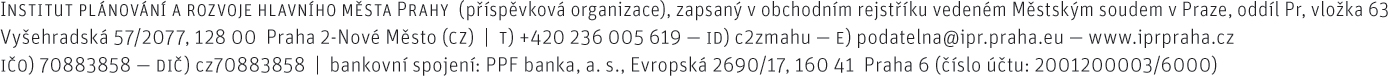 ZADAVATELNázev veřejné zakázky:Krajinářská studie pro zadání veřejné zakázky na revitalizaci venkovní části sídla
IPR Praha v administrativním areálu EmauzyKrajinářská studie pro zadání veřejné zakázky na revitalizaci venkovní části sídla
IPR Praha v administrativním areálu EmauzyEvidenční číslo veřejné zakázkyVU 20-0063.18VU 20-0063.18Zadavatel:Institut plánování a rozvoje hl. m. PrahyInstitut plánování a rozvoje hl. m. PrahyIČO:7088385870883858Sídlo zadavatele:Vyšehradská 57/2077, 128 00 Praha 2 – Nové MěstoVyšehradská 57/2077, 128 00 Praha 2 – Nové MěstoOsoba oprávněná jednat za zadavatele:Mgr.  Martin Červený, zástupce řediteleMgr.  Martin Červený, zástupce řediteleKontaktní osoba zadavatele:Mgr. Lukáš Marek, e-mail: verejnezakazky@ipr.praha.euMgr. Lukáš Marek, e-mail: verejnezakazky@ipr.praha.euÚČASTNÍKÚČASTNÍKObchodní jméno účastníka:v případě fyzické osoby jméno, příjmení, případně obchodní firmav případě fyzické osoby jméno, příjmení, případně obchodní firmaPrávní formaspolečnost, s.r.o., fyzická osoba apod.společnost, s.r.o., fyzická osoba apod.Sídlo:xxxxxxxxxxxxxxxxxxxxxxxxxxxxxxxxxxxxxxxxxxxxxxxxxxxxxxxxxxxxxxxxxxxxxxxxxxxxxxxxxxxxxxxxxxxxxxxxIČO:xxxxxxxxxxxxxxxxxxxxxxxxxxxxxxxxxxxxxxxxxxxxxxxxxxxxxxxxxxxxxxxxxxxxxxxxxxxxxxxxxxxxxxxxxxxxxxDIČ:xxxxxxxxxxxxxxxxxxxxxxxxxxxxxxxxxxxxxxxxxxxxxxxxxxxxxxxxxxxxxxxxxxxxxxxxxxxxxxxxxxxxxxxxxxxxxxxxJméno statutárního orgánu:jméno a příjmení statutárního orgánu nebo jeho členů, případně jiné fyzické osoby oprávněné jednat jménem či za účastníkajméno a příjmení statutárního orgánu nebo jeho členů, případně jiné fyzické osoby oprávněné jednat jménem či za účastníkaBankovní spojení:xxxxxxxxxxxxxxxxxxxxxxxxxxxxxxxxxxxxxxxxxxxxxxxxxxxxxxxxxxxxxxxxxxxxxxxxxxxxxxxxxxxxxxxxxxxxxxxxČíslo účtu:xxxxxxxxxxxxxxxxxxxxxxxxxxxxxxxxxxxxxxxxxxxxxxxxxxxxxxxxxxxxxxxxxxxxxxxxxxxxxxxxxxxxxxxxxxxxxxxxKontaktní osoba:xxxxxxxxxxxxxxxxxxxxxxxxxxxxxxxxxxxxxxxxxxxxxxxxxxxxxxxxxxxxxxxxxxxxxxxxxxxxxxxxxxxxxxxxxxxxxxxxKontaktní email:xxxxxxxxxxxxxxxxxxxxxxxxxxxxxxxxxxxxxxxxxxxxxxxxxxxxxxxxxxxxxxxxxxxxxxxxxxxxxxxxxxxxxxxxxxxxxxxxKontaktní telefon:xxxxxxxxxxxxxxxxxxxxxxxxxxxxxxxxxxxxxxxxxxxxxxxxxxxxxxxxxxxxxxxxxxxxxxxxxxxxxxxxxxxxxxxxxxxxxxxxJednatel/osoba oprávněná k podpisu smlouvy disponuje elektronickým podpisemANO/NE (vyberte jednu z variant)ANO/NE (vyberte jednu z variant)